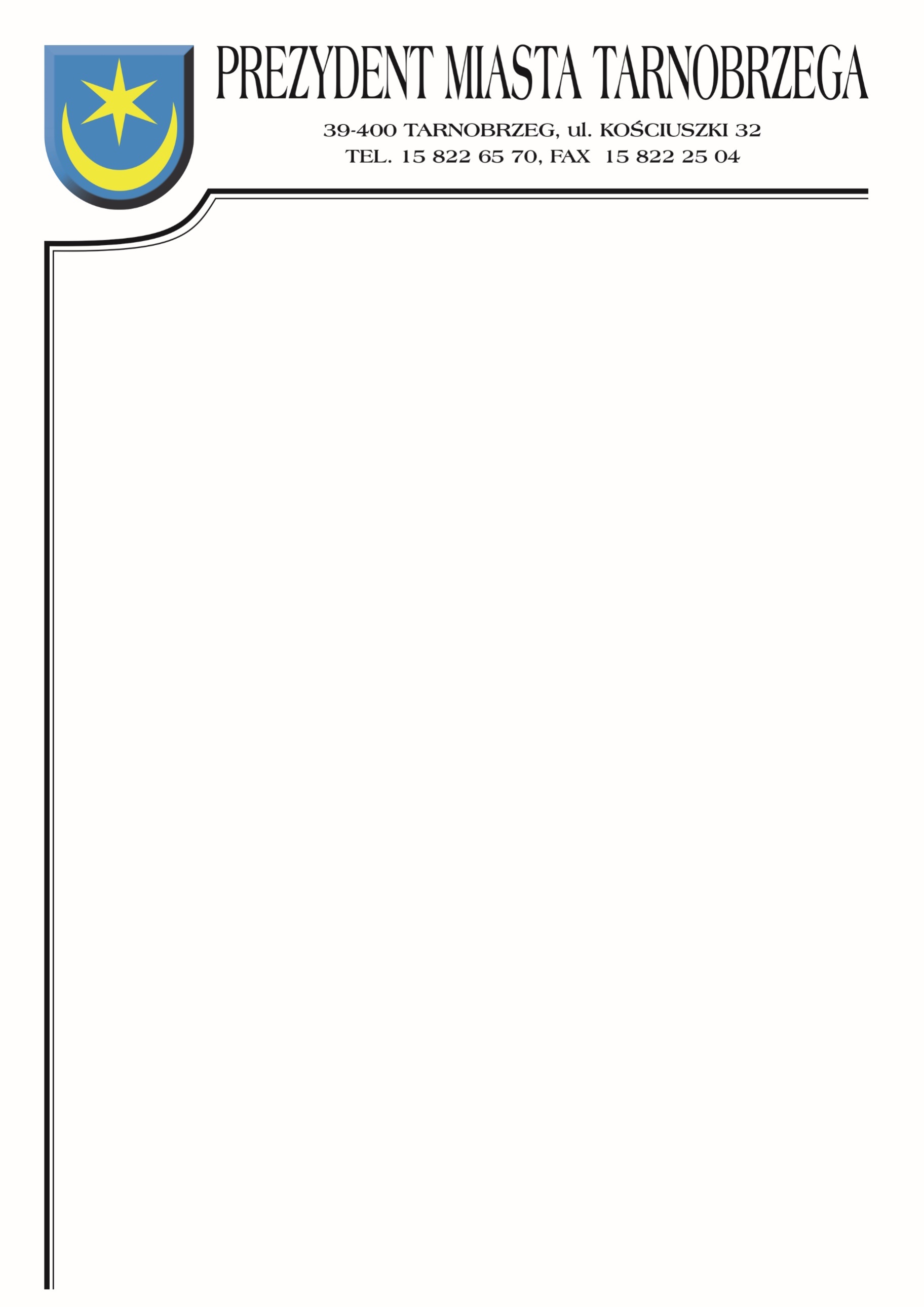 Znak sprawy: BZP-I.271.29.2021		               Tarnobrzeg, dnia 10 listopada 2021r.INFORMACJE Z OTWARCIA OFERTDotyczy postępowania na wykonanie zadania pn.: Opracowanie dokumentacji projektowo - kosztorysowej wraz z nadzorem autorskim dla zadania inwestycyjnego pn.: „Zagospodarowanie terenów zielonych na Osiedlu Przywiśle w Tarnobrzegu”.Działając zgodnie z art. 222 ust. 5 ustawy z dnia 11 września 2019 roku Prawo zamówień publicznych |(t.j. Dz. U. z 2021 r., poz. 1129 ze zm.) Zamawiający informuje, że 
w postępowaniu wpłynęły następujące oferty:Numer ofertyNazwa (firma) i adres wykonawcyCena netto/brutto1Instal – TechMarcin Marzecul. Nowohucka 92A/1530-728 Kraków132 000,00 zł162 360,00 zł2ACTIVE LINE Marcin Taczalskiul. Wojciechowska 7F20-704 Lubiln230 160,00 zł283 096,80 zł3GPVT Pracownia Architektoniczna S.C.T. Białoszewski , G. Pacerul. Pamiątkowa 2/3761-512 Poznań430 000,00 zł528 900,00 zł4BBF Architektoniczna Pracownia ProjektowaTomasz Blinowskiul. Skarbińskiego 10/5230-071 Kraków162 000,00 zł199 260,00 zł5PM PROJEKT Sp. z o.o.Brzezna 57633-386 Podegrodzie276 000,00 zł339 480,00 zł6Artur Cebula, Anna Kunkel ArchitekciSowia Wola Folwarcznaul. Rysia 1305-152 Czosnów235 000,00 zł289 050,00 zł7SEE Sp. z o.o.ul. Zdobywców Monte Cassino 37/361-695 Poznań118 000,00 zł145 140,00 zł